Nagy Csabáné : Darudübögő – néptánc foglalkozás                                                Pánti Irén:Nemes darvakTérképen a tájegység megkeresése. / Dél-Alföld/ Táncgyűjtés szempontjából nevezetesebb települések neve és helye. /Tápé, Sándorfalva, Apátfalva/(digitális tábla segítségével)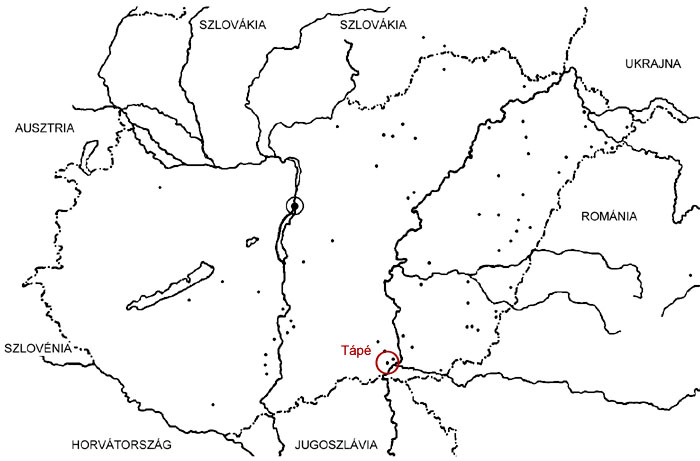 /http://www.studiolum.com/nm/hu/acsgyorgy.htm/- érdekességek/A tápéi adatközlő, Ács Gyuri bácsi táncának megtekintése.http://db.zti.hu/neptanc/tanc.asp?VBSdbClickClass_1=VBSdbGridNext&VBSdbIndex_1=-1Darudübögő táncmotívumok megtanulásaugrós tánc Dél-Alföldön oláhos)kettes csárdásból levezetveTánchoz kapcsolódó népdal megtanulásaA szegedi halastó, halastó
Beleestem kocsistul, lovastól
Jaj, Istenem, ki vesz ki, ki vesz ki?
Sajnál e még engemet valaki?

A szegedi híd alatt, híd alatt
Lányok sütik a halat, a halat
Fehér tányérra rakják, rá rakják
A legénynek úgy adják, úgy adják.http://www.youtube.com/watch?v=_2q2OwC_YdI  http://www.youtube.com/watch?v=vyiyDXMlCOAÉnek és tánc együtt.